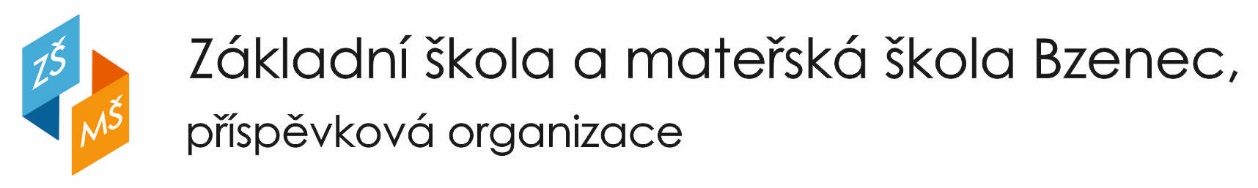 Olšovská 1428, 696 81 Bzenec,    IČO:49939840,    zsbzenec@zsbzenec.cz,    tel: 518384983Informace k nástupu do školy 1. září 2021	Žáci 2. – 9. ročníku se dostaví do školy v běžném režimu. Vyučování začíná v 7.55 hodin. Po příchodu do tříd bude provedeno testování samoodběrovými testy, poté bude následovat projev ředitele školy a následně organizační záležitosti s třídními učiteli. Vyučování bude ukončeno nejpozději v 9.15.	Rodiče a žáci 1. ročníku se shromáždí v 9.30 před budovou školy. Poté je třídní učitelky odvedou do příslušných tříd, kde bude provedeno testování samoodběrovými testy. Po skončení testování bude následovat projev ředitele školy a následně organizační záležitosti s třídními učitelkami a vychovatelkami ŠD.         Všichni žáci si přinesou s sebou přezůvky a zámek na šatní skříňku, žáci prvních tříd navíc aktovky.V Bzenci 25. 8. 2021                                                                Mgr. Bc. Jiří Adamec, ředitel školy